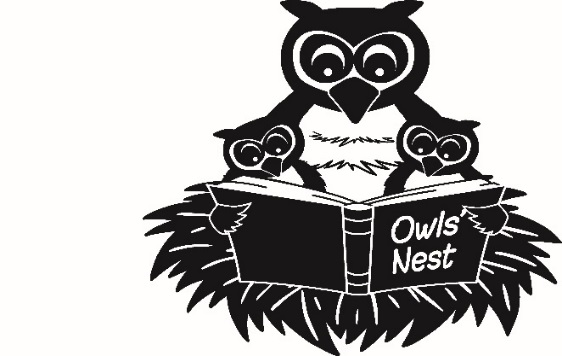 OWLS’ NESTBOOKING FORM – REGISTRATION ALREADY COMPLETEDYOUR CHILD’S NAMECLASSREGISTRATION FORM COMPLETED, TERMS AND CONDITIONS AGREEDYESNOMEAL REQUIREMENTS - HOTCOLDNO RESTRICTIONSNO RESTRICTIONSNO RESTRICTIONSVEGETARIANVEGETARIAN WITH CHICKENWEEK COMMENCING – DATEMONDAYTUESDAYWEDNESDAYTHURSDAYFRIDAYNOTES TO THE MANAGER:-CONTINUE OVERLEAF IF REQUIRED